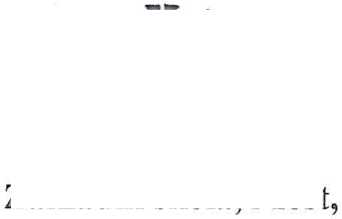 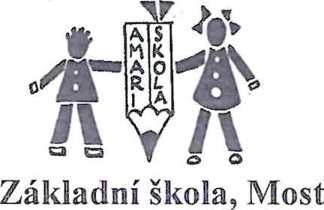 Zlatnická ul. 186č. tel.: 476 118 195/č. fax: 476 118 243Email:info@zschanov.cz www.zschanov.czIČO 49872265příspěvková organizace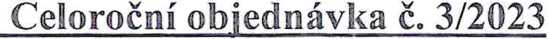 Flegro ivt s.r.o.IC.J. Erbena 111434 01 MostObjednáváme u Vás nákup kancelářských pomůcek, školních potřeb pro zaměstnance školyS pozdravemV Mostě dne 5. 1.2023